Приложение 2ПОЭТИЧЕСКИЕ ТЕКСТЫ И НАПЕВЫ КАДРИЛЬНЫХ ПЕСЕН К ФИГУРЕ 1№1Было поле, было полес. Семлово, Середское с/п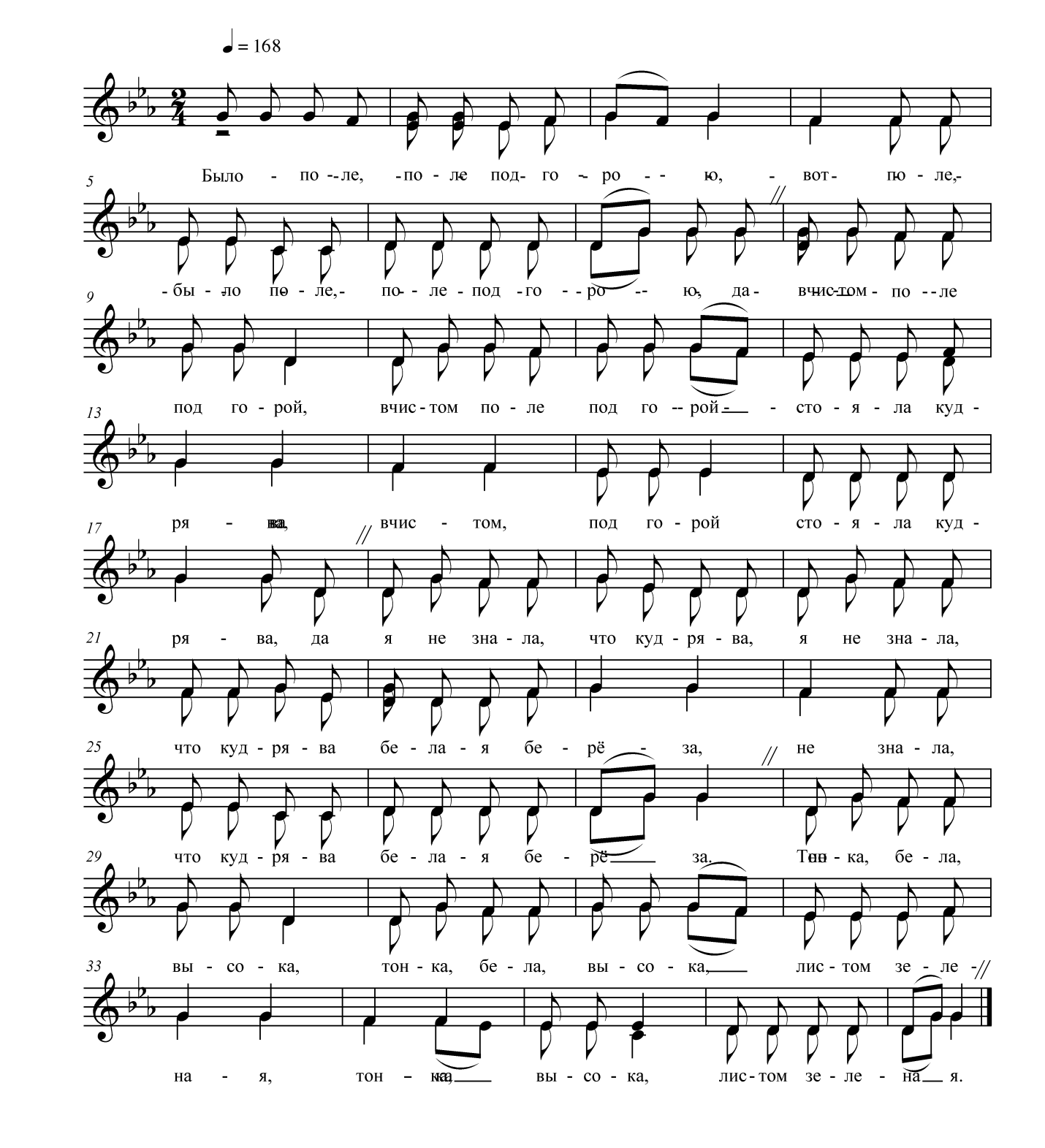 Было поле, было поле,Поле под горою.Вот поле, было поле,Поле под горою.Да в чистом поле под горой,В чистом поле под горойСтояла кудрява,В чистом, под горойСтояла кудрява.Да я не знала, что кудрява,Я не знала, что кудряваБелая берёза,Не знала, что кудряваБелая берёза.Тонка бела, высока,Тонка, бела, высока,Листом зеленая,Тонка(й), высока,Листом зеленая.Из архива ДК г. Данилова Ярославской обл. Исполняют: Кольцова Клавдия Сергеевна, 1933 г.р., род. – д. Скипино Середского с/п.; Петрова Александра Павловна, 1932 г.р., род. – д. Скипино Середского с/п.; Седова Лидия Алексеевна, 1936 г.р., род. – д. Скипино Середского с/п. Запись Гладковой О.В. Капшукова М.В. Расшифровка Головицына Т. В.№2На реку ходила по водуд. Федурино, Середское с/пНа реку ходила по воду,Окалывала лёд,Отставала я от милова, даОн не отстаёт. //2Голубые вёдра встали, даНа тоненький ледок,Уговаривала мамонька:«Останься на годок». //2За высокие хоромы,Мамонька, не выдавай. //2Человек дороже дома,Человека выбирай.Милый улицу прошёл,Громко разговаривал,Своему товарищуЛюбить меня наказывал. //2ПОЭТИЧЕСКИЕ ТЕКСТЫ И НАПЕВЫ КАДРИЛЬНЫХ ПЕСЕН К ФИГУРЕ 2№1Что не весело сидишьс. Семлово, Середское с/п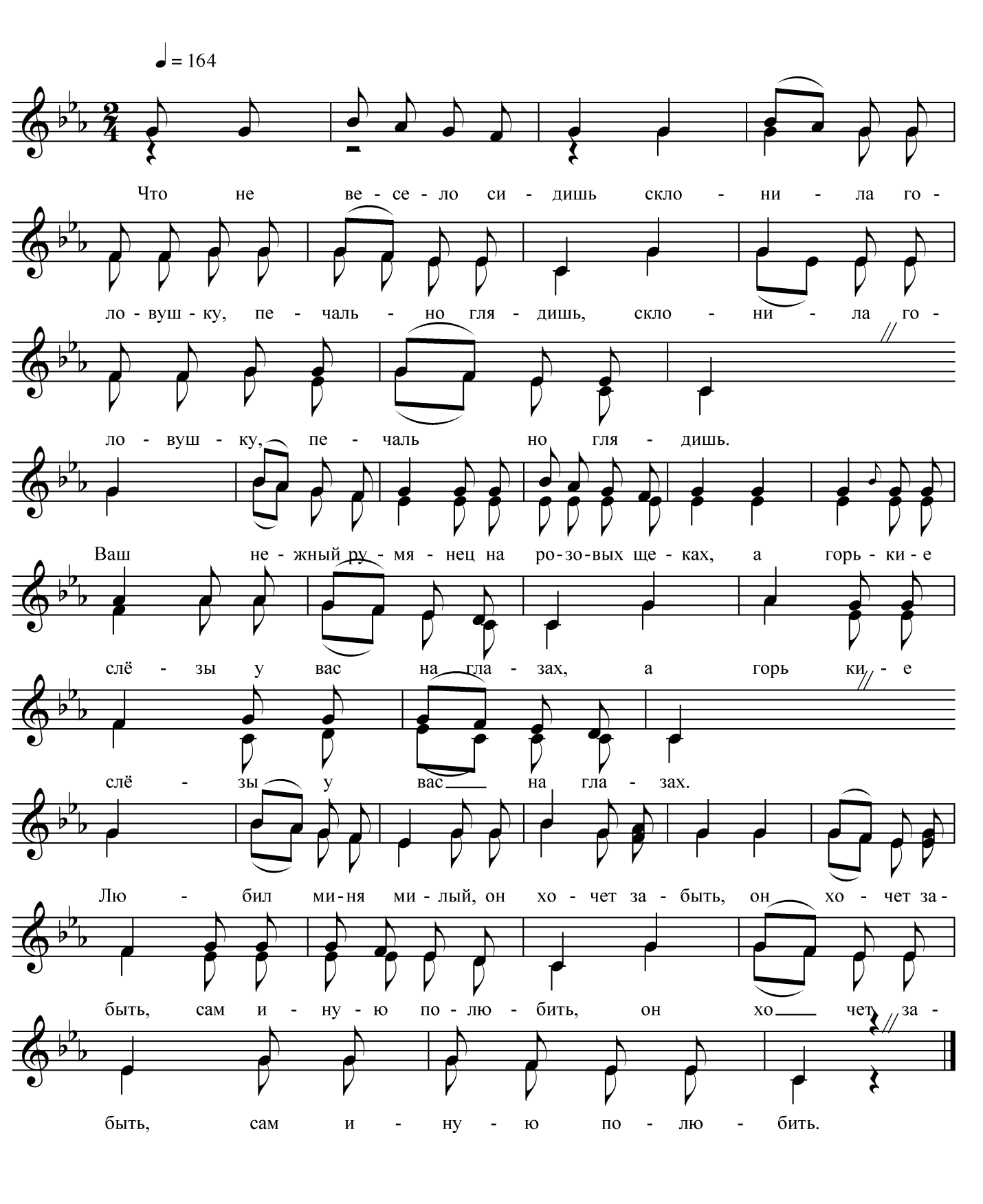 Что не весело сидишь,Склонила головушку,Печально глядишь. // 2Ваш нежный румянецНа розовых щеках,А горькие слёзыУ вас на глазах. //2Любил миня милый,Он хочет забыть,Он хочет забыть,Сам иную полюбить. //2Люби, моя радость,Бери, ково хошь,Для вас много барышень,Для нас молодцов. //2Из архива ДК г. Данилова Ярославской обл. Исполняют: Кольцова Клавдия Сергеевна, 1933 г.р., род. – д. Скипино Середского с/п.; Петрова Александра Павловна, 1932 г.р., род. – д. Скипино Середского с/п.; Седова Лидия Алексеевна, 1936 г.р., род. – д. Скипино Середского с/п. Запись Гладковой О.В. Капшукова М.В. Расшифровка Головицына Т. В.№2Алый бантик во грудид. Федурино, Середское с/пАлый бантик во груди,Дружка выжидаю,Говорят, скоро придёт,Ничево не знаю. //2Говорят, скоро придёт,Верить мне придётся,От своих сердечных словМилый отольётся. //2 ПОЭТИЧЕСКИЕ ТЕКСТЫ И НАПЕВЫ КАДРИЛЬНЫХ ПЕСЕН К ФИГУРЕ 3№1Ты завей, завей погодус. Семлово, Середское с/п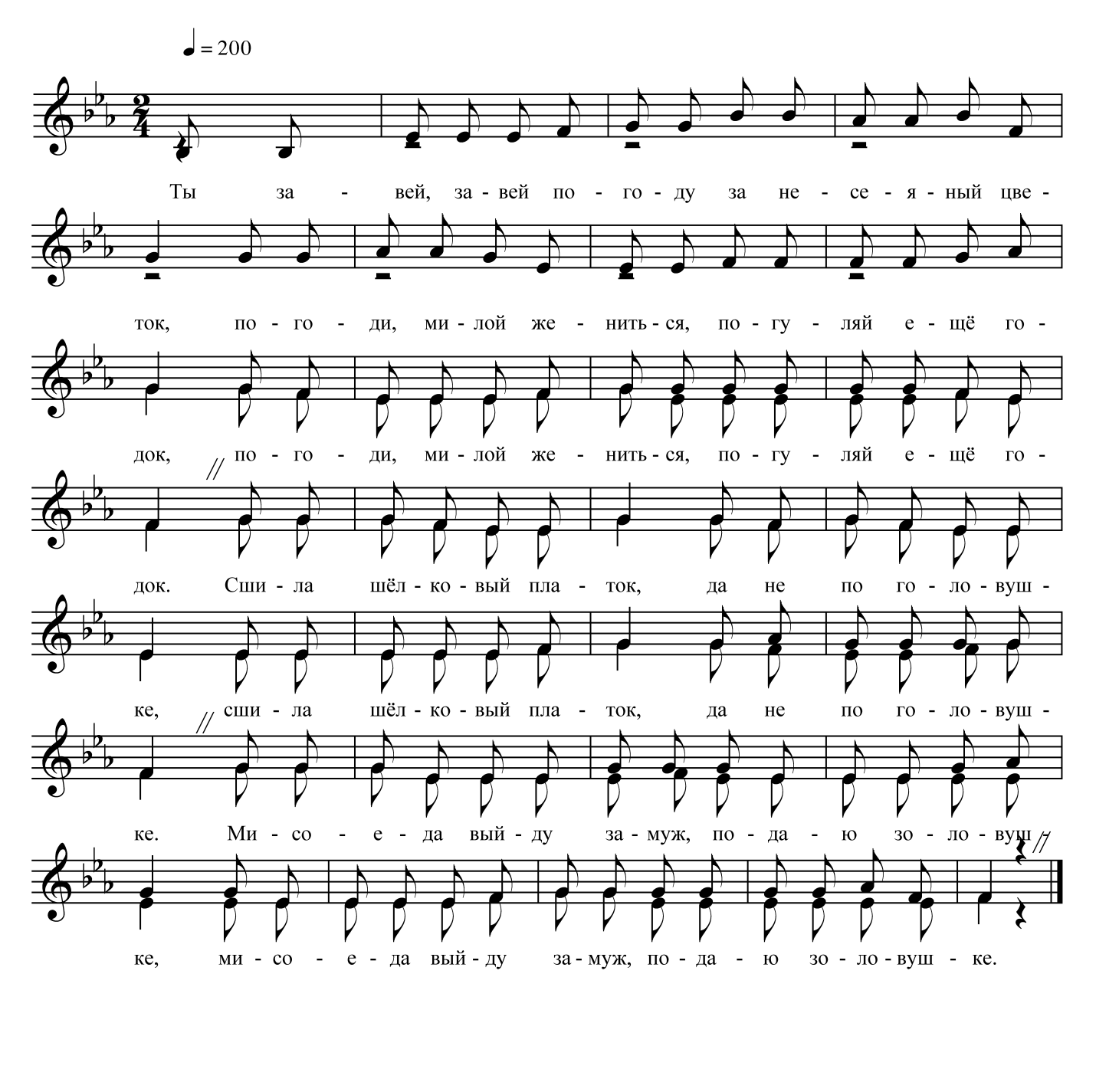 Ты завей, завей погодуЗа несеяный цветок,Погоди, милой жениться,Погуляй еще годок. //2Сшила шёлковы платок,Да не по головушке. //2Мисоеда выйду замуж,Подаю золовушке. //2Думала головушка, даНе на жизнь золовшке,Думала(й) головшкаНе на жизнь золовушке.А теперь они где,Надоели они мне.Ты завей, завей погодуЗа несеяный цветок,Погоди, милой жениться,Погуляй еще годок. //2Из архива ДК г. Данилова Ярославской обл. Исполняют: Кольцова Клавдия Сергеевна, 1933 г.р., род. – д. Скипино Середского с/п.; Петрова Александра Павловна, 1932 г.р., род. – д. Скипино Середского с/п.; Седова Лидия Алексеевна, 1936 г.р., род. – д. Скипино Середского с/п. Запись Гладковой О.В. Капшукова М.В. Расшифровка Головицына Т. В.№2Вы, ветра, не шумитед. Федурино, Середское с/пВы ветра, не шумите,Здеся пташечка спит,Вы её не будите,Она улетит. //2Уж вы ельничкид. Федурино, Середское с/пУж вы ельнички,Вы березнички,Частые, зеленыеМожжевельнички. //2Уж вы вейтеся,Завивайтеся. //2Молодые кавалеры,Не женитеся. //2Не женитеся,Поберегитеся. //2В красну армиюПригдитеся. //2Уж вы ельнички,Вы березнички,Частые, зеленыеМожжевельнички. //2ПОЭТИЧЕСКИЕ ТЕКСТЫ И НАПЕВЫ КАДРИЛЬНЫХ ПЕСЕН К ФИГУРЕ 4№1Дума думу подбиваетс. Семлово, Середское с/пДума думу подбивает,Знать которова любить,Одна дума перебилаБез милова легче жить. //2Я иду и попадаюсяНавстречу милому. //2Не поглядеть ему в глаза,Не вынести ретивому. //2Что ж ты милый, завлекаешьЧто ты смотришь на меня? //2Или вы по старой памятиЖалетё миня. //2Вашей памяти не сталоИ моей не береги.Из архива ДК г. Данилова Ярославской обл. Исполняют: Кольцова Клавдия Сергеевна, 1933 г.р., род. – д. Скипино Середского с/п.; Петрова Александра Павловна, 1932 г.р., род. – д. Скипино Середского с/п.; Седова Лидия Алексеевна, 1936 г.р., род. – д. Скипино Середского с/п. Запись Гладковой О.В. Капшукова М.В. Расшифровка Головицына Т. В.№2Все частые березиночкид. Федурино, Середское с/пвсе частые березиночкивзялась пересчитать,Не отстанут ли родителиЗа милова ругать. //2Вы ругайте, не ругайте,Почитать взяла совет. //2Не богатство завлекает,Завлекает человек. //2Богатство дело нажитое,О нём нечево тужить. //2А любовь – дело иное,Ею надо дорожить. //2 ПОЭТИЧЕСКИЕ ТЕКСТЫ И НАПЕВЫ КАДРИЛЬНЫХ ПЕСЕН К ФИГУРЕ 5№1Подкосила в саде розус. Семлово, Середское с/пПодкосила в саде розуМоя острая коса,До чево же миня высушилиШурины глаза. //2Сядь-ко, Шура, со мной рядом,Я скажу словечка два,Ты люби, дак постоянно,Забывай, дак навсегда. //2Я любить-то не любила,По колицам мерила,Правда я не говорилаИ сибе не верила. //2Из архива ДК г. Данилова Ярославской обл. Исполняют: Кольцова Клавдия Сергеевна, 1933 г.р., род. – д. Скипино Середского с/п.; Петрова Александра Павловна, 1932 г.р., род. – д. Скипино Середского с/п.; Седова Лидия Алексеевна, 1936 г.р., род. – д. Скипино Середского с/п. Запись Гладковой О.В. Капшукова М.В. Расшифровка Головицына Т. В.№2На печи кирпичид. Федурино, Середское с/пНа печи кирпичи,На печи кирпичи,На печи кирпичиРазговаривали. //2Говорили кирпичи,Говорили кирпичи,Говорили кирпичи,Чьи колоши на печи. //2А колоши баили,А колоши баили,А колоши баилиКурило(в)ски оставили. //2К нам Курило(в)ски ходили,К нам Курило(в)ски ходили,К нам Курило(в)ски ходили,Много троп наделали. //2Хоть погода, непогода,Хоть погода, непогода,Хоть погода, непогода,Каждый вечер бегали. //2ПОЭТИЧЕСКИЕ ТЕКСТЫ И НАПЕВЫ КАДРИЛЬНЫХ ПЕСЕН К ФИГУРЕ 6№1Как у миловаС. Семлово, Середское с/п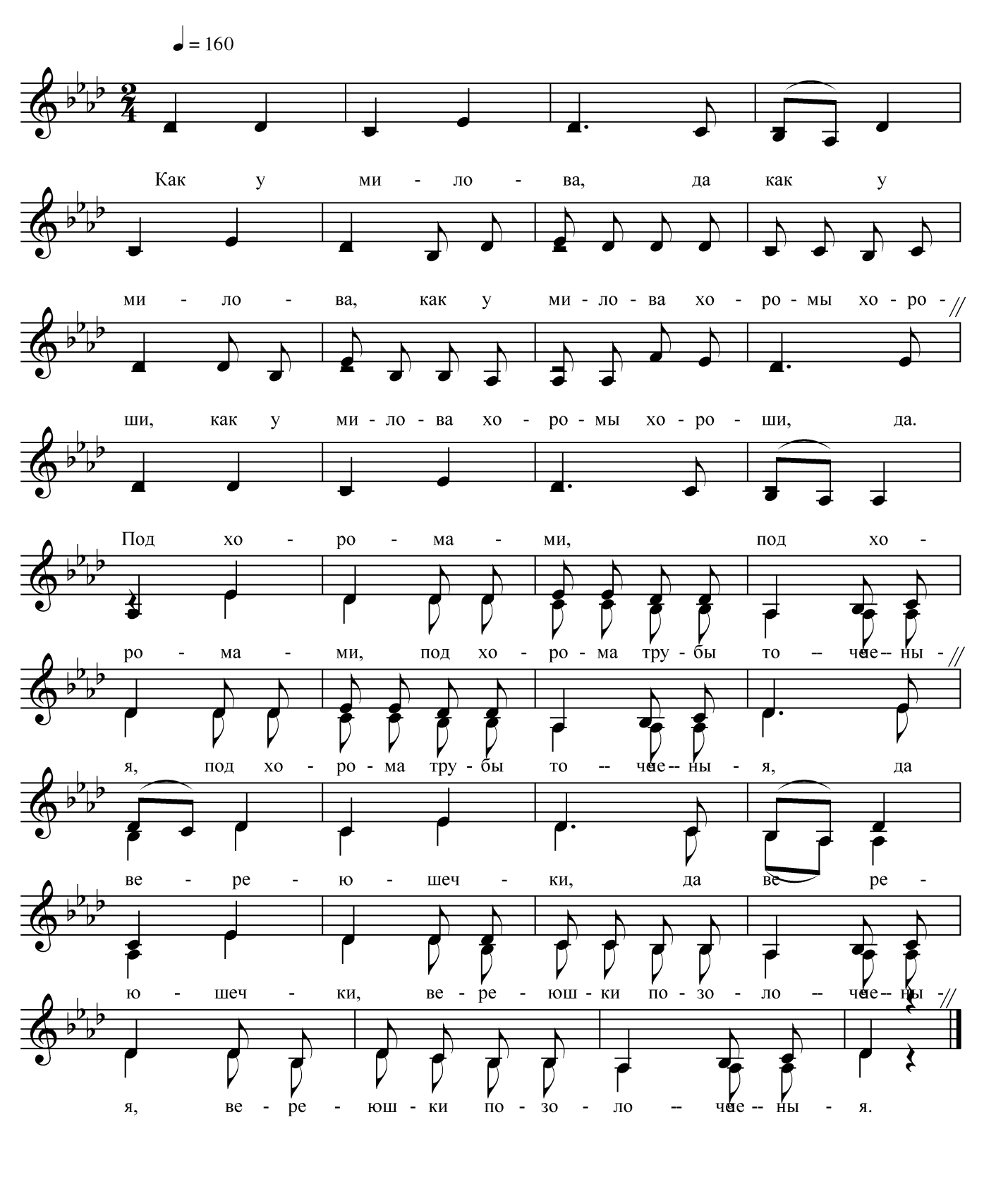 Как у милова, даКак у милова,Как у милова Хоромы хороши, да //2Под хоромами /2Под хоромаТрубы точеныя,Под хорома трубыТоченыя, даВереюшечки, /2Вереюшки Позолочёныя //2Посреди двора /2Посреди довра Син(ь) камешек лежит //2Из-под камешка, да /2Из-под камешка Быстра река течёт. //2Из-под синева, да /2Из-под синева Пошумливает //2Вдоль по реченьке, да /2Вдоль по реченькеКорабличек плывёт. //2Во кораблике /2Во кораблике Два молодца сидят. //2Они промеж собой /2Промеж собойРазговаривают. //2Каленой стреле /2Каленой стреле Наказывают. //2Ты лети, лети, /2Ты лети, лети,Калёная стрела. //2В вышину лети, /2В вышину-ту высокохан(и)ко. /2В далину лети, /2В далину-ту далекохан(и)ко. /2Ты убей, убей /2Ты убей, убей,Калёная стрела. //2Серу уточку, /2Серу уточкуНа крутом берегу. //2Красну девицу, /2Красну девицу,Невесту мою. Из архива ДК г. Данилова Ярославской обл. Исполняют: Кольцова Клавдия Сергеевна, 1933 г.р., род. – д. Скипино Середского с/п.; Петрова Александра Павловна, 1932 г.р., род. – д. Скипино Середского с/п.; Седова Лидия Алексеевна, 1936 г.р., род. – д. Скипино Середского с/п. Запись Гладковой О.В. Капшукова М.В. Расшифровка Головицына Т. В.№2Чьи это солдаты гуляют у насд. Федурино, Середское с/пЧьи это солдаты гуляют у нас,Серые шинели, гимнастёрки на них?Ой, да люли, люли, все меня любили бы,Серые шинели, гимнастёрки на них.Гуляют у нас последний раз,А завтра уедут далёко от нас,Ой, да люли, люли, все меня любили бы,А завтра уедут далёко от нас.Уедут далёко в чужие края,А здесь-то оставят чужие дома,Ой, да люли, люли, все меня любили бы,А здесь-то оставят родные дома.Чья это улица, чей это дом,Чья эта симпатия во всём голубом?Ой, да люли, люли, все меня любили бы,Чья эта симпатия во всём голубом?